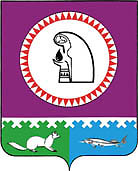 О заключении Соглашенийо принятии (передаче) части полномочийпо решению вопросов местного значенияВ соответствии с решением Думы Октябрьского района от 23.12.2010 № 36                   «Об утверждении  Порядка  заключения Соглашений с органами местного самоуправления поселений, входящих в состав Октябрьского района, о принятии (передаче) части полномочий по решению вопросов местного значения», уставом Октябрьского района, согласно предложений глав городских и сельских поселений, расположенных в границах Октябрьского района, Дума Октябрьского района РЕШИЛА:1. Принять с 01.01.2016 от городских и сельских поселений, входящих в состав Октябрьского района, часть полномочий согласно приложениям 1-11. 2. Администрации Октябрьского района (Куташова А.П.) заключить Соглашения о передаче полномочий органам местного самоуправления с администрациями городских и сельских поселений, входящих в состав Октябрьского района.3. Опубликовать настоящее решение в официальном сетевом издании «октвести.ру».4. Контроль за исполнением решения возложить на постоянную комиссию Думы Октябрьского района по вопросам местного самоуправления.  Приложение 1к решению Думы Октябрьского района   от «16» декабря . № 25Часть полномочий, принимаемых от администрации городского поселения Октябрьское на 2016 год 1. Владение, пользование и распоряжение имуществом, находящимся в муниципальной собственности поселения, в части организации и проведения работ по страхованию муниципального имущества.2. Организация в границах поселения электро-, тепло-, газо- и водоснабжения населения, водоотведения, снабжения населения топливом в пределах полномочий, установленных законодательством Российской Федерации, в части:2.1. организации в границах поселения электро – и газоснабжения населения; 2.2. сбора, анализа, обобщения информации, касающейся производственной и финансово-хозяйственной деятельности организаций, оказывающих услуги в сфере  жилищно-коммунального хозяйства поселения;2.3. координации мероприятий по энергосбережению и повышению энергетической эффективности в социальной и жилищно-коммунальной сфере муниципального образования Октябрьский район в части поселения.3. Обеспечение проживающих в поселении и нуждающихся в жилых помещениях малоимущих граждан жилыми помещениями, организация строительства и содержания муниципального жилищного фонда, создание условий для жилищного строительства, осуществление муниципального жилищного контроля, а также иных полномочий органов местного самоуправления в соответствии с жилищным законодательством, в части:  3.1. установления    размера   дохода, приходящегося на каждого члена семьи, и стоимости имущества, находящегося в собственности членов семьи и подлежащего налогообложению, в целях признания граждан малоимущими для предоставления жилых помещений на условиях социального найма;3.2. определение порядка предоставления жилых помещений муниципального специализированного жилищного фонда;3.3. принятия в установленном порядке решений о переводе жилых помещений в нежилые помещения и нежилых помещений в жилые помещения;3.4. согласования переустройства и перепланировки  жилых помещений;3.5. определения порядка получения документа, подтверждающего принятие решения о согласовании или об отказе в согласовании переустройства и (или) перепланировки жилого помещения в соответствии с условиями и порядком переустройства и перепланировки жилых помещений;3.6. установления нормы предоставления жилой площади по договору социального найма жилого помещения.4. Утверждение генеральных планов поселения, правил землепользования и застройки, утверждение подготовленной на основе генеральных планов поселения документации по планировке территории, выдача разрешений на строительство (за исключением случаев, предусмотренных Градостроительным кодексом Российской Федерации, иными федеральными законами), разрешений на ввод объектов в эксплуатацию при осуществлении строительства, реконструкции объектов капитального строительства, расположенных на территории поселения, утверждение местных нормативов градостроительного проектирования поселений, резервирование земель и изъятие, в том числе путем выкупа, земельных участков в границах поселения для муниципальных нужд, осуществление муниципального земельного контроля за использованием земель поселения, осуществление в случаях, предусмотренных Градостроительным кодексом Российской Федерации, осмотров зданий, сооружений и выдача рекомендаций об устранении выявленных в ходе таких осмотров нарушений, в части:4.1. подготовки и утверждения градостроительных планов земельных участков.5. Организация и осуществление мероприятий по территориальной обороне и гражданской обороне, защите населения и территории поселения от чрезвычайных ситуаций природного и техногенного характера, в части создания и содержания в целях гражданской обороны запасов материально -  технических, продовольственных, медицинских и иных средств.Межбюджетные трансферты передаваемые администрацией городского поселения Октябрьское администрации Октябрьского района по осуществлению части полномочий по решению вопросов местного значения на 2016 годтыс.руб.Приложение 2к решению Думы Октябрьского района                                                                               от «16» декабря . № 25Часть полномочий, принимаемых от администрации городского поселения Андра на 2016 год 1. Владение, пользование и распоряжение имуществом, находящимся в муниципальной собственности поселения, в части организации и проведения работ по страхованию муниципального имущества.2. Организация в границах поселения электро-, тепло-, газо- и водоснабжения населения, водоотведения, снабжения населения топливом в пределах полномочий, установленных законодательством Российской Федерации в части:2.1. организации в границах поселения электро- и газоснабжения населения;2.2. сбора, анализа, обобщения информации, касающейся производственной и финансово-хозяйственной деятельности организаций, оказывающих услуги в сфере  жилищно-коммунального хозяйства поселения;2.3. координации мероприятий по энергосбережению и повышению энергетической эффективности в социальной и жилищно-коммунальной сфере муниципального образования Октябрьский район в части поселения.3. Обеспечение проживающих в поселении и нуждающихся в жилых помещениях малоимущих граждан жилыми помещениями, организация строительства и содержания муниципального жилищного фонда, создание условий для жилищного строительства, осуществление муниципального жилищного контроля, а также иных полномочий органов местного самоуправления в соответствии с жилищным законодательством, в части:  3.1. установления    размера   дохода, приходящегося на каждого члена семьи, и стоимости имущества, находящегося в собственности членов семьи и подлежащего налогообложению, в целях признания граждан малоимущими для предоставления жилых помещений на условиях социального найма; 3.2. определения порядка предоставления жилых помещений муниципального специализированного жилищного фонда; 3.3. принятия в установленном порядке решений о переводе жилых помещений в нежилые помещения и нежилых помещений в жилые помещения; 3.4. согласования переустройства и перепланировки  жилых помещений; 3.5. определения порядка получения документа, подтверждающего принятие решения о согласовании или об отказе в согласовании переустройства и (или) перепланировки жилого помещения в соответствии с условиями и порядком переустройства и перепланировки жилых помещений; 3.6. установления нормы предоставления жилой площади по договору социального найма жилого помещения; 3.7. муниципального жилищного контроля.4. Утверждение генеральных планов поселения, правил землепользования и застройки, утверждение подготовленной на основе генеральных планов поселения документации по планировке территории, выдача разрешений на строительство (за исключением случаев, предусмотренных Градостроительным кодексом Российской Федерации, иными федеральными законами), разрешений на ввод объектов в эксплуатацию при осуществлении строительства, реконструкции объектов капитального строительства, расположенных на территории поселения, утверждение местных нормативов градостроительного проектирования поселений, резервирование земель и изъятие, в том числе путем выкупа, земельных участков в границах поселения для муниципальных нужд, осуществление муниципального земельного контроля за использованием земель поселения, осуществление в случаях, предусмотренных Градостроительным кодексом Российской Федерации, осмотров зданий, сооружений и выдача рекомендаций об устранении выявленных в ходе таких осмотров нарушений в части:4.1. выдачи разрешений на строительство (за исключением случаев, предусмотренных Градостроительным кодексом Российской Федерации, иными федеральными законами), разрешений на ввод объектов в эксплуатацию при осуществлении строительства, реконструкции объектов капитального строительства, расположенных на территории поселения;4.2. подготовки и утверждения градостроительных планов земельных участков.5. Организация и осуществление мероприятий по территориальной обороне и гражданской обороне, защите населения и территории поселения от чрезвычайных ситуаций природного и техногенного характера, в части создания и содержания в целях гражданской обороны запасов материально -  технических, продовольственных, медицинских и иных средств.Межбюджетные трансферты передаваемые администрацией городского поселения Андра администрации Октябрьского района по осуществлению части полномочий по решению вопросов местного значения на 2016 годтыс.руб.Приложение 3к решению Думы Октябрьского района               от «16» декабря 2015 г. № 25Часть полномочий, принимаемых от администрации городского поселения Приобье на 2016 год 1. Владение, пользование и распоряжение имуществом, находящимся в муниципальной собственности поселения, в части организации и проведения работ по страхованию муниципального имущества.2. Организация в границах поселения электро-, тепло-, газо- и водоснабжения населения, водоотведения, снабжения населения топливом в пределах полномочий, установленных законодательством Российской Федерации, в части:2.1. организации в границах поселения газоснабжения населения; 2.2. сбора, анализа, обобщения информации, касающейся производственной и финансово-хозяйственной деятельности организаций, оказывающих услуги в сфере  жилищно-коммунального хозяйства поселения;2.3. координации мероприятий по энергосбережению и повышению энергетической эффективности в социальной и жилищно-коммунальной сфере муниципального образования Октябрьский район в части поселения.3. организация библиотечного обслуживания населения, комплектование и обеспечение сохранности библиотечных фондов библиотек поселения в части:3.1. комплектования библиотечных фондов библиотек поселения в рамках реализации муниципальных, государственных программ в сфере культуры.4. Организация и осуществление мероприятий по территориальной обороне и гражданской обороне, защите населения и территории поселения от чрезвычайных ситуаций природного и техногенного характера, в части создания и содержания в целях гражданской обороны запасов материально -  технических, продовольственных, медицинских и иных средств.Межбюджетные трансферты передаваемые администрацией городского поселения Приобье администрации Октябрьского района на осуществление части полномочий по решению вопросов местного значения на 2016 годтыс.руб.Приложение 4к решению Думы Октябрьского района               от «16» декабря 2015 г. № 25Часть полномочий, принимаемых от администрации городского поселения Талинка на 2016 год 1. Владение, пользование и распоряжение имуществом, находящимся в муниципальной собственности поселения, в части организации и проведения работ по страхованию муниципального имущества.2. Организация в границах поселения электро-, тепло-, газо- и водоснабжения населения, водоотведения, снабжения населения топливом в пределах полномочий, установленных законодательством Российской Федерации, в части:2.1 сбора, анализа, обобщения информации, касающейся производственной и финансово-хозяйственной деятельности предприятий жилищно-коммунального хозяйства поселения;2.2. координации мероприятий по энергосбережению и повышению энергетической эффективности в социальной и жилищно-коммунальной сфере муниципального образования Октябрьский район в части поселения.3. Организация и осуществление мероприятий по территориальной обороне и гражданской обороне, защите населения и территории поселения от чрезвычайных ситуаций природного и техногенного характера, в части создания и содержания в целях гражданской обороны запасов материально технических, продовольственных, медицинских и иных средств.Межбюджетные трансферты передаваемые администрацией городского поселения Талинка администрации Октябрьского района на осуществление части полномочий по решению вопросов местного значения на 2016 годтыс.руб.Приложение 5к решению Думы Октябрьского района               от «16» декабря 2015 г. № 25Часть полномочий, принимаемых от администрации сельского поселения Карымкары на 2016 год 1. Владение, пользование и распоряжение имуществом, находящимся в муниципальной собственности поселения, в части организации и проведения работ по страхованию муниципального имущества.2. Организация в границах поселения электро-, тепло-, газо- и водоснабжения населения, водоотведения, снабжения населения топливом в пределах полномочий, установленных законодательством Российской Федерации, в части:2.1.организации в границах поселения электро – и газоснабжения населения;2.2. сбора, анализа, обобщения информации, касающейся производственной и финансово-хозяйственной деятельности организаций, оказывающих услуги в сфере  жилищно-коммунального хозяйства поселения;2.3. координации мероприятий по энергосбережению и повышению энергетической эффективности в социальной и жилищно-коммунальной сфере муниципального образования Октябрьский район в части поселения.3. Обеспечение проживающих в поселении и нуждающихся в жилых помещениях малоимущих граждан жилыми помещениями, организация строительства и содержания муниципального жилищного фонда, создание условий для жилищного строительства, осуществление муниципального жилищного контроля, а также иных полномочий органов местного самоуправления в соответствии с жилищным законодательством, в части:  3.1. установления    размера   дохода, приходящегося на каждого члена семьи, и стоимости имущества, находящегося в собственности членов семьи и подлежащего налогообложению, в целях признания граждан малоимущими для предоставления жилых помещений на условиях социального найма;3.2.определение порядка предоставления жилых помещений муниципального специализированного жилищного фонда;3.3. принятия в установленном порядке решений о переводе жилых помещений в нежилые помещения и нежилых помещений в жилые помещения;3.4. согласования переустройства и перепланировки  жилых помещений;3.5. определения порядка получения документа, подтверждающего принятие решения о согласовании или об отказе в согласовании переустройства и (или) перепланировки жилого помещения в соответствии с условиями и порядком переустройства и перепланировки жилых помещений;3.6. установления нормы предоставления жилой площади по договору социального найма жилого помещения;3.7. осуществление муниципального жилищного контроля.4. Организация библиотечного обслуживания населения, комплектование и обеспечение сохранности библиотечных фондов библиотек поселения в части:4.1. комплектования библиотечных фондов библиотек поселения в рамках реализации муниципальных, государственных программ в сфере культуры.5. Утверждение генеральных планов поселения, правил землепользования и застройки, утверждение подготовленной на основе генеральных планов поселения документации по планировке территории, выдача разрешений на строительство (за исключением случаев, предусмотренных Градостроительным кодексом Российской Федерации, иными федеральными законами), разрешений на ввод объектов в эксплуатацию при осуществлении строительства, реконструкции объектов капитального строительства, расположенных на территории поселения, утверждение местных нормативов градостроительного проектирования поселений, резервирование земель и изъятие, в том числе путем выкупа, земельных участков в границах поселения для муниципальных нужд, осуществление муниципального земельного контроля за использованием земель поселения, осуществление в случаях, предусмотренных Градостроительным кодексом Российской Федерации, осмотров зданий, сооружений и выдача рекомендаций об устранении выявленных в ходе таких осмотров нарушений, в части:5.1. выдачи разрешений на строительство (за исключением случаев, предусмотренных Градостроительным кодексом Российской Федерации, иными федеральными законами), разрешений на ввод объектов в эксплуатацию при осуществлении строительства, реконструкции объектов капитального строительства, расположенных на территории поселения;5.2. подготовки и утверждения градостроительных планов земельных участков.Межбюджетные трансферты передаваемые администрацией сельского поселения Карымкары администрации Октябрьского района по осуществлению части полномочий по решению вопросов местного значения на 2016 годтыс.руб.Приложение 6к решению Думы Октябрьского района               от «16» декабря 2015 г. № 25Часть полномочий, принимаемых от администрации сельского поселения Малый Атлым на 2016 год 1. Владение, пользование и распоряжение имуществом, находящимся в муниципальной собственности поселения, в части организации и проведения работ по страхованию муниципального имущества.2. Организация в границах поселения электро-, тепло-, газо- и водоснабжения населения, водоотведения, снабжения населения топливом в пределах полномочий, установленных законодательством Российской Федерации, в части:	2.1. организации в границах поселения электро – и газоснабжения населения; 2.2. сбора, анализа, обобщения информации, касающейся производственной и финансово-хозяйственной деятельности организаций, оказывающих услуги в сфере  жилищно-коммунального хозяйства поселения;2.3. координации мероприятий по энергосбережению и повышению энергетической эффективности в социальной и жилищно-коммунальной сфере муниципального образования Октябрьский район в части поселения.3. Обеспечение проживающих в поселении и нуждающихся в жилых помещениях малоимущих граждан жилыми помещениями, организация строительства и содержания муниципального жилищного фонда, создание условий для жилищного строительства, осуществление муниципального жилищного контроля, а также иных полномочий органов местного самоуправления в соответствии с жилищным законодательством, в части:  3.1. установления    размера   дохода, приходящегося на каждого члена семьи, и стоимости имущества, находящегося в собственности членов семьи и подлежащего налогообложению, в целях признания граждан малоимущими для предоставления жилых помещений на условиях социального найма;3.2.определение порядка предоставления жилых помещений муниципального специализированного жилищного фонда;3.3. принятия в установленном порядке решений о переводе жилых помещений в нежилые помещения и нежилых помещений в жилые помещения;3.4. согласования переустройства и перепланировки  жилых помещений;3.5. определения порядка получения документа, подтверждающего принятие решения о согласовании или об отказе в согласовании переустройства и (или) перепланировки жилого помещения в соответствии с условиями и порядком переустройства и перепланировки жилых помещений;3.6. установления нормы предоставления жилой площади по договору социального найма жилого помещения;3.7. осуществление муниципального жилищного контроля.4. Организация библиотечного обслуживания населения, комплектование и обеспечение сохранности библиотечных фондов библиотек поселения в части:4.1. комплектования библиотечных фондов библиотек поселения в рамках реализации муниципальных, государственных программ в сфере культуры.5. Утверждение генеральных планов поселения, правил землепользования и застройки, утверждение подготовленной на основе генеральных планов поселения документации по планировке территории, выдача разрешений на строительство (за исключением случаев, предусмотренных Градостроительным кодексом Российской Федерации, иными федеральными законами), разрешений на ввод объектов в эксплуатацию при осуществлении строительства, реконструкции объектов капитального строительства, расположенных на территории поселения, утверждение местных нормативов градостроительного проектирования поселений, резервирование земель и изъятие, в том числе путем выкупа, земельных участков в границах поселения для муниципальных нужд, осуществление муниципального земельного контроля за использованием земель поселения, осуществление в случаях, предусмотренных Градостроительным кодексом Российской Федерации, осмотров зданий, сооружений и выдача рекомендаций об устранении выявленных в ходе таких осмотров нарушений, в части:5.1. выдачи разрешений на строительство (за исключением случаев, предусмотренных Градостроительным кодексом Российской Федерации, иными федеральными законами), разрешений на ввод объектов в эксплуатацию при осуществлении строительства, реконструкции объектов капитального строительства, расположенных на территории поселения;5.2. подготовки и утверждения градостроительных планов земельных участков.Межбюджетные трансферты передаваемые администрацией сельского поселения        Малый Атлым администрации Октябрьского района по осуществлению части полномочий по решению вопросов местного значения на 2016 годтыс.руб.Приложение 7к решению Думы Октябрьского района               от «16» декабря 2015 г. № 25Часть полномочий, принимаемых от администрации сельского поселения Шеркалы на 2016 год 1. Владение, пользование и распоряжение имуществом, находящимся в муниципальной собственности поселения, в части организации и проведения работ по страхованию муниципального имущества.2. Организация в границах поселения электро-, тепло-, газо- и водоснабжения населения, водоотведения, снабжения населения топливом в пределах полномочий, установленных законодательством Российской Федерации, в части:2.1. организации в границах поселения электро – и газоснабжения населения;2.2. сбора, анализа, обобщения информации, касающейся производственной и финансово-хозяйственной деятельности организаций, оказывающих услуги в сфере  жилищно-коммунального хозяйства поселения;2.3. координации мероприятий по энергосбережению и повышению энергетической эффективности в социальной и жилищно-коммунальной сфере муниципального образования Октябрьский район в части поселения.             3. Обеспечение проживающих в поселении и нуждающихся в жилых помещениях малоимущих граждан жилыми помещениями, организация строительства и содержания муниципального жилищного фонда, создание условий для жилищного строительства, осуществление муниципального жилищного контроля, а также иных полномочий органов местного самоуправления в соответствии с жилищным законодательством, в части:  3.1. установления    размера   дохода, приходящегося на каждого члена семьи, и стоимости имущества, находящегося в собственности членов семьи и подлежащего налогообложению, в целях признания граждан малоимущими для предоставления жилых помещений на условиях социального найма;3.2. принятия в установленном порядке решений о переводе жилых помещений в нежилые помещения и нежилых помещений в жилые помещения;3.3. согласования переустройства и перепланировки  жилых помещений;3.4. определения порядка получения документа, подтверждающего принятие решения о согласовании или об отказе в согласовании переустройства и (или) перепланировки жилого помещения в соответствии с условиями и порядком переустройства и перепланировки жилых помещений;3.5. установления нормы предоставления жилой площади по договору социального найма жилого помещения;3.6. осуществление муниципального жилищного контроля.4. Утверждение генеральных планов поселения, правил землепользования и застройки, утверждение подготовленной на основе генеральных планов поселения документации по планировке территории, выдача разрешений на строительство (за исключением случаев, предусмотренных Градостроительным кодексом Российской Федерации, иными федеральными законами), разрешений на ввод объектов в эксплуатацию при осуществлении строительства, реконструкции объектов капитального строительства, расположенных на территории поселения, утверждение местных нормативов градостроительного проектирования поселений, резервирование земель и изъятие, в том числе путем выкупа, земельных участков в границах поселения для муниципальных нужд, осуществление муниципального земельного контроля за использованием земель поселения, осуществление в случаях, предусмотренных Градостроительным кодексом Российской Федерации, осмотров зданий, сооружений и выдача рекомендаций об устранении выявленных в ходе таких осмотров нарушений, в части:4.1. выдачи разрешений на строительство (за исключением случаев, предусмотренных Градостроительным кодексом Российской Федерации, иными федеральными законами), разрешений на ввод объектов в эксплуатацию при осуществлении строительства, реконструкции объектов капитального строительства, расположенных на территории поселения;4.2. подготовки и утверждения градостроительных планов земельных участков.Межбюджетные трансферты передаваемые администрацией сельского поселения Шеркалы администрации Октябрьского района  по осуществлению части полномочий по решению вопросов местного значения на 2016 годтыс.руб.Приложение 8к решению Думы Октябрьского района               от «16» декабря 2015 г. № 25Часть полномочий, принимаемых от администрации сельского поселения Перегребное на 2016 год 1. Владение, пользование и распоряжение имуществом, находящимся в муниципальной собственности поселения, в части организации и проведения работ по страхованию муниципального имущества.2. Организация в границах поселения электро-, тепло-, газо- и водоснабжения населения, водоотведения, снабжения населения топливом в пределах полномочий, установленных законодательством Российской Федерации, в части:2.1. организации в границах поселения электро- и газоснабжения населения;2.2. сбора, анализа, обобщения информации, касающейся производственной и финансово-хозяйственной деятельности организаций, оказывающих услуги в сфере  жилищно-коммунального хозяйства поселения;2.3. координации мероприятий по энергосбережению и повышению энергетической эффективности в социальной и жилищно-коммунальной сфере муниципального образования Октябрьский район в части поселения.3. Обеспечение проживающих в поселении и нуждающихся в жилых помещениях малоимущих граждан жилыми помещениями, организация строительства и содержания муниципального жилищного фонда, создание условий для жилищного строительства, осуществление муниципального жилищного контроля, а также иных полномочий органов местного самоуправления в соответствии с жилищным законодательством, в части:  3.1. установления    размера   дохода, приходящегося на каждого члена семьи, и стоимости имущества, находящегося в собственности членов семьи и подлежащего налогообложению, в целях признания граждан малоимущими для предоставления жилых помещений на условиях социального найма;3.2.определение порядка предоставления жилых помещений муниципального специализированного жилищного фонда;3.3. принятия в установленном порядке решений о переводе жилых помещений в нежилые помещения и нежилых помещений в жилые помещения;3.4. согласования переустройства и перепланировки  жилых помещений;3.5. определения порядка получения документа, подтверждающего принятие решения о согласовании или об отказе в согласовании переустройства и (или) перепланировки жилого помещения в соответствии с условиями и порядком переустройства и перепланировки жилых помещений;3.6. установления нормы предоставления жилой площади по договору социального найма жилого помещения.4. Утверждение генеральных планов поселения, правил землепользования и застройки, утверждение подготовленной на основе генеральных планов поселения документации по планировке территории, выдача разрешений на строительство (за исключением случаев, предусмотренных Градостроительным кодексом Российской Федерации, иными федеральными законами), разрешений на ввод объектов в эксплуатацию при осуществлении строительства, реконструкции объектов капитального строительства, расположенных на территории поселения, утверждение местных нормативов градостроительного проектирования поселений, резервирование земель и изъятие, в том числе путем выкупа, земельных участков в границах поселения для муниципальных нужд, осуществление муниципального земельного контроля за использованием земель поселения, осуществление в случаях, предусмотренных Градостроительным кодексом Российской Федерации, осмотров зданий, сооружений и выдача рекомендаций об устранении выявленных в ходе таких осмотров нарушений, в части:4.1. выдачи разрешений на строительство (за исключением случаев, предусмотренных Градостроительным кодексом Российской Федерации, иными федеральными законами), разрешений на ввод объектов в эксплуатацию при осуществлении строительства, реконструкции объектов капитального строительства, расположенных на территории поселения;4.2. подготовки и утверждения градостроительных планов земельных участков.Межбюджетные трансферты передаваемые администрацией сельского поселения        Перегребное администрации Октябрьского района по осуществлению части полномочий по решению вопросов местного значения на 2016 годтыс.руб.Приложение 9к решению Думы Октябрьского района               от «16» декабря 2015 г. № 25Часть полномочий, принимаемых от администрации сельского поселения Сергино на 2016 год1. Владение, пользование и распоряжение имуществом, находящимся в муниципальной собственности поселения, в части организации и проведения работ по страхованию муниципального имущества.2. Организация в границах поселения электро-, тепло-, газо- и водоснабжения населения, водоотведения, снабжения населения топливом в пределах полномочий, установленных законодательством Российской Федерации, в части:2.1. организации в границах поселения  электро – и газоснабжения населения;2.2. сбора, анализа, обобщения информации, касающейся производственной и финансово-хозяйственной деятельности предприятий жилищно-коммунального хозяйства поселения;2.3. координации мероприятий по энергосбережению и повышению энергетической эффективности в социальной и жилищно-коммунальной сфере муниципального образования Октябрьский район в части поселения.3. Обеспечение проживающих в поселении и нуждающихся в жилых помещениях малоимущих граждан жилыми помещениями, организация строительства и содержания муниципального жилищного фонда, создание условий для жилищного строительства, осуществление муниципального жилищного контроля, а также иных полномочий органов местного самоуправления в соответствии с жилищным законодательством, в части:  3.1. установления    размера   дохода, приходящегося на каждого члена семьи, и стоимости имущества, находящегося в собственности членов семьи и подлежащего налогообложению, в целях признания граждан малоимущими для предоставления жилых помещений на условиях социального найма;3.2.определение порядка предоставления жилых помещений муниципального специализированного жилищного фонда;3.3. принятия в установленном порядке решений о переводе жилых помещений в нежилые помещения и нежилых помещений в жилые помещения;3.4. согласования переустройства и перепланировки  жилых помещений;3.5. определения порядка получения документа, подтверждающего принятие решения о согласовании или об отказе в согласовании переустройства и (или) перепланировки жилого помещения в соответствии с условиями и порядком переустройства и перепланировки жилых помещений;3.6. установления нормы предоставления жилой площади по договору социального найма жилого помещения;3.7. осуществление муниципального жилищного контроля.4. Организация библиотечного обслуживания населения, комплектование и обеспечение сохранности библиотечных фондов библиотек поселения в части:4.1. комплектования библиотечных фондов библиотек поселения в рамках реализации муниципальных, государственных программ в сфере культуры.5. Утверждение генеральных планов поселения, правил землепользования и застройки, утверждение подготовленной на основе генеральных планов поселения документации по планировке территории, выдача разрешений на строительство (за исключением случаев, предусмотренных Градостроительным кодексом Российской Федерации, иными федеральными законами), разрешений на ввод объектов в эксплуатацию при осуществлении строительства, реконструкции объектов капитального строительства, расположенных на территории поселения, утверждение местных нормативов градостроительного проектирования поселений, резервирование земель и изъятие, в том числе путем выкупа, земельных участков в границах поселения для муниципальных нужд, осуществление муниципального земельного контроля за использованием земель поселения, осуществление в случаях, предусмотренных Градостроительным кодексом Российской Федерации, осмотров зданий, сооружений и выдача рекомендаций об устранении выявленных в ходе таких осмотров нарушений, в части:5.1. выдачи разрешений на строительство (за исключением случаев, предусмотренных Градостроительным кодексом Российской Федерации, иными федеральными законами), разрешений на ввод объектов в эксплуатацию при осуществлении строительства, реконструкции объектов капитального строительства, расположенных на территории поселения;5.2. подготовки и утверждения градостроительных планов земельных участков.Межбюджетные трансферты передаваемые администрацией сельского поселения        Сергино администрации Октябрьского района по осуществлению части полномочий по решению вопросов местного значения на 2016 годтыс.руб.Приложение 10к решению Думы Октябрьского района               от «16» декабря 2015 г. № 25Часть полномочий, принимаемых от администрации сельского поселения Унъюган на 2016 год 1. Владение, пользование и распоряжение имуществом, находящимся в муниципальной собственности поселения, в части организации и проведения работ по страхованию муниципального имущества.2. Организация в границах поселения электро-, тепло-, газо- и водоснабжения населения, водоотведения, снабжения населения топливом в пределах полномочий, установленных законодательством Российской Федерации в части:2.1. организации в границах поселения электро- и газоснабжения населения;2.2. сбора, анализа, обобщения информации, касающейся производственной и финансово-хозяйственной деятельности организаций, оказывающих услуги в сфере  жилищно-коммунального хозяйства поселения;2.3. координации мероприятий по энергосбережению и повышению энергетической эффективности в социальной и жилищно-коммунальной сфере муниципального образования Октябрьский район в части поселения.3. Обеспечение проживающих в поселении и нуждающихся в жилых помещениях малоимущих граждан жилыми помещениями, организация строительства и содержания муниципального жилищного фонда, создание условий для жилищного строительства, осуществление муниципального жилищного контроля, а также иных полномочий органов местного самоуправления в соответствии с жилищным законодательством, в части:  3.1. установления    размера   дохода, приходящегося на каждого члена семьи, и стоимости имущества, находящегося в собственности членов семьи и подлежащего налогообложению, в целях признания граждан малоимущими для предоставления жилых помещений на условиях социального найма;3.2. определения порядка предоставления жилых помещений муниципального специализированного жилищного фонда;3.3. принятия в установленном порядке решений о переводе жилых помещений в нежилые помещения и нежилых помещений в жилые помещения3.4. согласования переустройства и перепланировки  жилых помещений;3.5. определения порядка получения документа, подтверждающего принятие решения о согласовании или об отказе в согласовании переустройства и (или) перепланировки жилого помещения в соответствии с условиями и порядком переустройства и перепланировки жилых помещений;3.6. установления нормы предоставления жилой площади по договору социального найма жилого помещения.4. Утверждение генеральных планов поселения, правил землепользования и застройки, утверждение подготовленной на основе генеральных планов поселения документации по планировке территории, выдача разрешений на строительство (за исключением случаев, предусмотренных Градостроительным кодексом Российской Федерации, иными федеральными законами), разрешений на ввод объектов в эксплуатацию при осуществлении строительства, реконструкции объектов капитального строительства, расположенных на территории поселения, утверждение местных нормативов градостроительного проектирования поселений, резервирование земель и изъятие, в том числе путем выкупа, земельных участков в границах поселения для муниципальных нужд, осуществление муниципального земельного контроля за использованием земель поселения, осуществление в случаях, предусмотренных Градостроительным кодексом Российской Федерации, осмотров зданий, сооружений и выдача рекомендаций об устранении выявленных в ходе таких осмотров нарушений, в части подготовки и утверждения градостроительных планов земельных участков.Межбюджетные трансферты передаваемые администрацией сельского поселения  Унъюган администрации Октябрьского района  по осуществлению части полномочий по решению вопросов местного значения на 2016 годтыс.руб.Приложение 11к решению Думы Октябрьского района               от «16» декабря 2015 г. № 25Часть полномочий, принимаемых от администрации сельского поселения Каменное на 2016 год 1. Владение, пользование и распоряжение имуществом, находящимся в муниципальной собственности поселения, в части организации и проведения работ по страхованию муниципального имущества.2. Организация в границах поселения электро-, тепло-, газо- и водоснабжения населения, водоотведения, снабжения населения топливом в пределах полномочий, установленных законодательством Российской Федерации в части:2.1. организации в границах поселения электро- и газоснабжения населения;2.2. сбора, анализа, обобщения информации, касающейся производственной и финансово-хозяйственной деятельности организаций, оказывающих услуги в сфере  жилищно-коммунального хозяйства поселения;2.3. координации мероприятий по энергосбережению и повышению энергетической эффективности в социальной и жилищно-коммунальной сфере муниципального образования Октябрьский район в части поселения.3. Обеспечение проживающих в поселении и нуждающихся в жилых помещениях малоимущих граждан жилыми помещениями, организация строительства и содержания муниципального жилищного фонда, создание условий для жилищного строительства, осуществление муниципального жилищного контроля, а также иных полномочий органов местного самоуправления в соответствии с жилищным законодательством, в части:  3.1. установления    размера   дохода, приходящегося на каждого члена семьи, и стоимости имущества, находящегося в собственности членов семьи и подлежащего налогообложению, в целях признания граждан малоимущими для предоставления жилых помещений на условиях социального найма;3.2. принятия в установленном порядке решений о переводе жилых помещений в нежилые помещения и нежилых помещений в жилые помещения;3.3. согласования переустройства и перепланировки  жилых помещений;3.4. определения порядка получения документа, подтверждающего принятие решения о согласовании или об отказе в согласовании переустройства и (или) перепланировки жилого помещения в соответствии с условиями и порядком переустройства и перепланировки жилых помещений;3.5. установления нормы предоставления жилой площади по договору социального найма жилого помещения;3.6. осуществление муниципального жилищного контроля.4. Организация библиотечного обслуживания населения, комплектование и обеспечение сохранности библиотечных фондов библиотек поселения в части:4.1. комплектования библиотечных фондов библиотек поселения в рамках реализации муниципальных, государственных программ в сфере культуры.5. Утверждение генеральных планов поселения, правил землепользования и застройки, утверждение подготовленной на основе генеральных планов поселения документации по планировке территории, выдача разрешений на строительство (за исключением случаев, предусмотренных Градостроительным кодексом Российской Федерации, иными федеральными законами), разрешений на ввод объектов в эксплуатацию при осуществлении строительства, реконструкции объектов капитального строительства, расположенных на территории поселения, утверждение местных нормативов градостроительного проектирования поселений, резервирование земель и изъятие, в том числе путем выкупа, земельных участков в границах поселения для муниципальных нужд, осуществление муниципального земельного контроля за использованием земель поселения, осуществление в случаях, предусмотренных Градостроительным кодексом Российской Федерации, осмотров зданий, сооружений и выдача рекомендаций об устранении выявленных в ходе таких осмотров нарушений, в части:5.1. выдачи разрешений на строительство (за исключением случаев, предусмотренных Градостроительным кодексом Российской Федерации, иными федеральными законами), разрешений на ввод объектов в эксплуатацию при осуществлении строительства, реконструкции объектов капитального строительства, расположенных на территории поселения;5.2. подготовки и утверждения градостроительных планов земельных участков.Межбюджетные трансферты передаваемые администрацией сельского поселения Каменное администрации Октябрьского района по осуществлению части полномочий по решению вопросов местного значения на 2016 годтыс.руб.Муниципальное образованиеОктябрьский районДУМАРЕШЕНИЕМуниципальное образованиеОктябрьский районДУМАРЕШЕНИЕМуниципальное образованиеОктябрьский районДУМАРЕШЕНИЕМуниципальное образованиеОктябрьский районДУМАРЕШЕНИЕМуниципальное образованиеОктябрьский районДУМАРЕШЕНИЕМуниципальное образованиеОктябрьский районДУМАРЕШЕНИЕМуниципальное образованиеОктябрьский районДУМАРЕШЕНИЕМуниципальное образованиеОктябрьский районДУМАРЕШЕНИЕМуниципальное образованиеОктябрьский районДУМАРЕШЕНИЕМуниципальное образованиеОктябрьский районДУМАРЕШЕНИЕ«16»декабря2015г.№25пгт. Октябрьскоепгт. Октябрьскоепгт. Октябрьскоепгт. Октябрьскоепгт. Октябрьскоепгт. Октябрьскоепгт. Октябрьскоепгт. Октябрьскоепгт. Октябрьскоепгт. ОктябрьскоеПредседатель Думы Октябрьского районаПредседатель Думы Октябрьского районаПредседатель Думы Октябрьского районаПредседатель Думы Октябрьского районаПредседатель Думы Октябрьского района     Я.С. РазумовГлава Октябрьского района                                                      Глава Октябрьского района                                                      Глава Октябрьского района                                                      Глава Октябрьского района                                                      Глава Октябрьского района                                                      А.П. Куташова16.12.2015№25«Д-5»№ п/пНаименование передаваемого полномочиясумма1.Организация и проведение работ по страхованию муниципального имущества390,42.Организация в границах поселения электро-, тепло-, газо- и водоснабжения населения, водоотведения, снабжения населения топливом в пределах полномочий, установленных законодательством Российской Федерации, в части организации в границах поселения электро – и газоснабжения населения (сжиженный газ)1488,1№ п/пНаименование передаваемого полномочиясумма1.Организация и проведение работ по страхованию муниципального имущества32,8№ п/пНаименование передаваемого полномочиясумма1.Организация и проведение работ по страхованию муниципального имущества630,32.Организация в границах поселения электро-, тепло-, газо- и водоснабжения населения, водоотведения, снабжения населения топливом в пределах полномочий, установленных законодательством Российской Федерации, в части организации в границах поселения газоснабжения населения (сжиженный газ)5544,5№ п/пНаименование передаваемого полномочиясумма1.Организация и проведение работ по страхованию муниципального имущества322,9№ п/пНаименование передаваемого полномочиясумма1.Организация и проведение работ по страхованию муниципального имущества255,52.Организация в границах поселения электро-, тепло-, газо- и водоснабжения населения, водоотведения, снабжения населения топливом в пределах полномочий, установленных законодательством Российской Федерации, в части организации в границах поселения электро – и газоснабжения населения (сжиженный газ)1548,8№ п/пНаименование передаваемого полномочиясумма1.Организация и проведение работ по страхованию муниципального имущества358,92.Организация в границах поселения электро-, тепло-, газо- и водоснабжения населения, водоотведения, снабжения населения топливом в пределах полномочий, установленных законодательством Российской Федерации, в части организации в границах поселения электро – и газоснабжения населения (сжиженный газ)1762,2№ п/пНаименование передаваемого полномочияСумма1.Организация и проведение работ по страхованию муниципального имущества226,62.Организация в границах поселения электро-, тепло-, газо- и водоснабжения населения, водоотведения, снабжения населения топливом в пределах полномочий, установленных законодательством Российской Федерации, в части организации в границах поселения электро – и газоснабжения населения (сжиженный газ)189№ п/пНаименование передаваемого полномочиясумма1.Организация и проведение работ по страхованию муниципального имущества98,92.Организация в границах поселения электро-, тепло-, газо- и водоснабжения населения, водоотведения, снабжения населения топливом в пределах полномочий, установленных законодательством Российской Федерации, в части организации в границах поселения электро – и газоснабжения населения (сжиженный газ)166,1№ п/пНаименование передаваемого полномочиясумма1.Организация и проведение работ по страхованию муниципального имущества169,7№ п/пНаименование передаваемого полномочиясумма1.Организация и проведение работ по страхованию муниципального имущества540,82.Организация в границах поселения электро-, тепло-, газо- и водоснабжения населения, водоотведения, снабжения населения топливом в пределах полномочий, установленных законодательством Российской Федерации в части организации в границах поселения электро- и газоснабжения населения (сжиженный газ)2804,6№ п/пНаименование передаваемого полномочиясумма1.Организация и проведение работ по страхованию муниципального имущества90,0